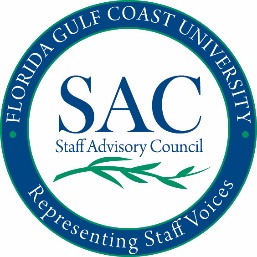 Staff Advisory CouncilFriday August 27, 2021Microsoft Teams Meeting2021-2022 SAC RepresentativesPresident: Andi Clemons Academic AffairsVice-President: Mary LarkinCareer Development ServicesSecretary: Amy CraigLucas Center for Faculty DevelopmentTreasurer: Amy HallPayrollAgendaCall to OrderApproval of Minutes from last meeting   Officer Reports President: Andi ClemonsVice President: Mary LarkinSecretary: Amy CraigTreasurer: Amy HallFinest of the FlockPublic CommentSAC Liaison ReportsSAC Liaison: Dr. Aysegul TimurFaculty Senate Liaison: Anna CarlinStudent Government Liaison: Nathan CampbellBlack Faculty Staff Alliance (BFSA) Liaison: ---Old Business  New Business Vote on three new replacement representativesCommittee budget presentationDecision on September meeting modalitySAC Standing Committee Reports ElectionsEmployee RecognitionPoliciesSAC Professional Development ProgramSpecial Events  University Committee ReportsADA AdvisoryCampus CommunicatorsFaculty SenateGrant in AidInstitutional AffairsParking AdvisorySustainability and Resiliency CouncilUniversity Special Committees Presidential Appointed CommitteesFGCU Values and ActionsDiversity and InclusionIntercollegiate AthleticParking Citations AppealsSick Leave Pool Title IX  Campus Updates  Adjournment Next meeting Friday, September 10, 2021Andie AguirreConference ProgramsKiley BarnettExploratory AdvisingSusan BaurerMarieb College of Health & Human ServicesDiane BovaAcademic Programs and Curriculum DevelopmentCharlotte BinghamOmbudsKelly BoydAcademic Programs and Curriculum DevelopmentJaclyn ChastainScholarly Innovation & Student ResearchJennifer DenikeWGCUMiki DomjanBuilding MaintenanceJessica EversAdvising-College of Arts & SciencesCarolyn GreeneOutreach ProgramsThomas KollerAquaticsAisha LewisEnrollment Services OperationsTricia MillerExploratory AdvisingIris PerezCollege of EducationSuzy PonicsanCenter for Academic AchievementRegina TrabuccoHousing Desk OperationsKristen VanselowStrategic University PartnershipsSebastian WeberDepartment of BioengineeringGeorgia Willis	Adaptive Services Assistant Director